Раздаточный материал к лекции 15                                                                                        Таблица 5.5 Расчет  искусственного освещенияДля расчета  искусственного  освещения  применяют:метод светового потока,точечный метод и метод удельной мощности. Определив по СП нормативную величину освещенности в помещении при использовании электрических источников света, необходимо рассчитать общую мощность электрической осветительной установки.1. Расчет общего равномерного искусственного освещения горизонтальной рабочей поверхности  выполняется  методом светового потока. Расчет освещения от светильников с люминесцентными лампами целесообразно выполнять, предварительно задавшись типом, электрической мощностью и величиной светового потока ламп. Неизвестными величинами в этом случае являются число светильников в помещении и в одном ряду. С использованием этих данных необходимое число светильников определяют по формулегде Nр — число принятых рядов светильников; Фл — световой поток от одной лампы или группы ламп, лм; Ен — нормированная минимальная освещенность (определяется нормативом), лк; S — площадь освещаемого помещения, m2, z – коэффициент минимальной освещенности – отношение средней освещенности к минимальной, зависит от типа ламп (для ламп накаливания и дуговых ртутных ламп  - 1,15; для люминесцентных - 1,1); kз - коэффициент запаса, учитывает запыление светильников и снижение светоотдачи в процессе эксплуатации, который зависит от вида технологического процесса, выполняемого в помещении и рекомендуемый в нормативах СП (для ламп накаливания 1,3…1,6 и для разрядных ламп — 1,4…1,8); Nс — общее число светильников в помещении, шт.; γ —  коэффициент затенения, вводится в расчет только при наличии крупногабаритного оборудования, затеняющего рабочее пространство; η — коэффициент использования светового потока ламп (определяют по СП в зависимости от типа светильника, отражательной способности стен и потолка, размеров  помещения высоты подвеса светильников над рабочей поверхностью), его значения лежат в диапазоне от  0,11  до 0,73. Число светильников в ряду округляют в большую сторону.2. Для проверочного расчета общего локализованного и комбинированного освещения, освещения наклонных и вертикальных поверхностей и для проверки расчета равномерного общего освещения горизонтальных поверхностей, когда отраженным световым потоком можно пренебречь, применяют точечный метод. В  основу точечного  метода положена формула: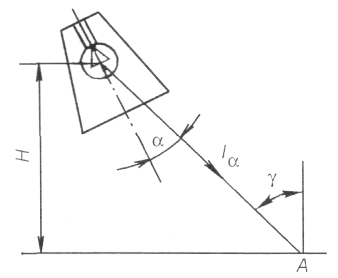 Рис. 5.41. Схема расчета точечным методомгде /н — сила света в направлении от источника света к расчетной точке А рабочей поверхности, кд (определяется по светотехническим характеристикам источника света и светильника); Н - высота подвеса светильника над рабочей поверхностью, м; у -угол между нормалью к рабочей поверхности и направлением светового потока от источника.При необходимости расчета освещенности в точке, создаваемой несколькими светильниками, подсчитывают освещенность от каждого из них, а затем полученные значения складывают. Должно выполняться условие Ен ≤ ЕΣНаиболее простым, но наименее точным, а потому применяющимся при ориентировочных  (приближенных) расчетах, является метод удельной мощности. Он позволяет определить мощность каждой лампы Рл (Вт)  для создания в помещении нормируемой освещенности Ен.В основе расчета лежат формулы:- точечные излучатели (ЛН): ,где Рл – мощность одной лампы, Вт; р – удельная мощность, Вт/м2, S – площадь помещения, м2,  Nс – суммарное количество  светильников в помещении; nc – количество ламп в светильнике.- линейные излучатели где Nс – суммарное количество  светильников в помещении (округляют в сторону уменьшения); р – удельная мощность, Вт/м2, S – площадь помещения, м2,  Рл – мощность одной лампы, Вт; nc – количество ламп в светильникеЗначения удельной мощности  р  приводятся в таблицах справочников – в зависимости от требуемой освещенности, площади помещения, высоты подвеса и типа светильников.Расчет  естественного  освещенияЧисло видимых через световой проем участков небосклона находят при помощи двух графиков (рис. 5.44), представляющих собой пучок проекций лучей, соединяющих центр полусферы небосвода с участками равной световой активности по высоте 
(график I) и по ширине (график II) светового проема.Для расчета по методу А. М. Данилюка на листе бумаги выполняют разрезы помещения — поперечный разрез и в плане – в масштабе, соответствующем масштабу графиков. Затем накладывают график I на поперечный разрез так, чтобы основание графика совпадало со следом расчетной плоскости рабочей поверхности, а полюс графика с расчетной точкой М, и определяют число n1  лучей, проходящих через контур светового проема. График II накладывают на план помещения так, чтобы его основание было параллельно плоскости расположения светового проема и было расположено от нее на расстоянии, равном расстоянию от расчетной точки до середины светового проема по высоте на поперечном разрезе. При этом полюс графика должен находиться на пересечении его основания с горизонтальной линией, проведенной на плане помещения через расчетную точку. Подсчитывают число n2, лучей, проходящих через контур светового проема по ширине. Значение КЕО в расчетной точке (в %) помещения определяют как.Таблица 5.11  Классификация цветов по их психологическому воздействию на человекаλ, нмощущения (цвета)ощущения (цвета)λ, нмощущения (цвета)380 – 455 – 455 – 470 –470 – 500 –500 – 540 –фиолетовыйсинийголубойзеленыйфиолетовыйсинийголубойзеленый540 – 590 –590 – 610 –610 – 770 –желтыйоранжевыйкрасный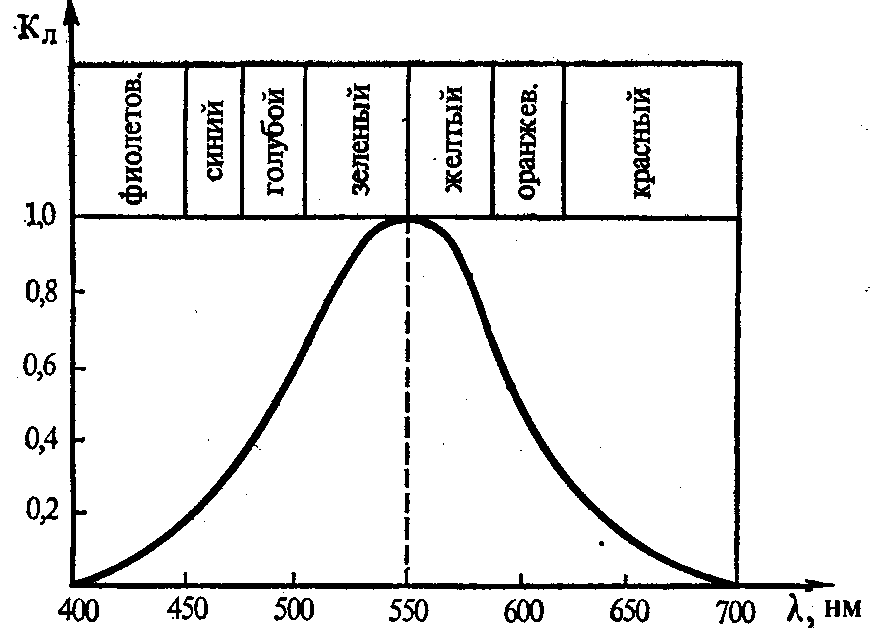 Рис 5.22. Чувствительность глаза к волнам различной длины (Кл – характеристика зрительного ощущения; λ –длина волны)Рис 5.22. Чувствительность глаза к волнам различной длины (Кл – характеристика зрительного ощущения; λ –длина волны)Рис 5.22. Чувствительность глаза к волнам различной длины (Кл – характеристика зрительного ощущения; λ –длина волны) График I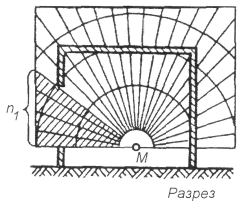 График II 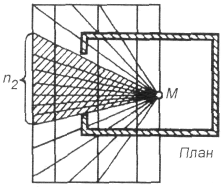  Рис. 5.44. Схема расчета естественного освещения по методу А.М. Данилюка Рис. 5.44. Схема расчета естественного освещения по методу А.М. ДанилюкаПсихологическое воздействиеПсихологическое воздействиеСтимулирующие (теплые) цвета, способствующие возбуждению и действующие как раздражителикрасный – волевой, жизнеутверждающий,кармин – повелевающий, требующий,киноварь - подавляющийДезинтегрирующие (холодные) цвета, приглушающие раздражениефиолетовый – углубленный, тяжелый,синий – подчеркивает дистанцию, светло-синий – уводит в пространство, направляющий,сине-зеленый – подчеркивает движение, изменчивостьПастельные цвета, приглушающие чистые цветарозовый – нежный, производящий впечатление некоторой таинственности,лиловый – замкнутый,  изолированный,пастельно-зеленый – ласковый, мягкий,серовато-голубоватый - сдержанныйСтатичные цвета, способные уравновесить, успокоить, отвлечь от других возбуждающих цветовчисто-зеленый – требовательный, освежающийоливковый – успокаивающий, смягчающий,желто-зеленый – изысканный, претенциозныйЦвета  глухих  тонов серые – не вызывают раздражение,белый – гасит раздражение,черный – помогает сосредоточитьсяТеплые темные тона (коричневые), стабилизирующие раздражение, действующие инертно, вялоохра – смягчает рост раздражения,коричневый, землистый – стабилизирующий,темно-коричневый – смягчающий возбудимостьХолодные темные цвета, изолирующие и подавляющие раздражениетемно-серые,черно-синие